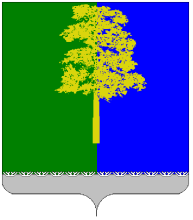 ХАНТЫ-МАНСИЙСКИЙ АВТОНОМНЫЙ ОКРУГ – ЮГРАДУМА КОНДИНСКОГО РАЙОНАРЕШЕНИЕОб отчете о выполнении прогнозного плана приватизациимуниципального имущества за 2020 год	В  соответствии с Федеральным законом от 21 декабря 2001 года         № 178-ФЗ «О приватизации государственного и муниципального имущества», решением Думы Кондинского района от 26 апреля 2012 года      № 232 «Об утверждении Порядка приватизации муниципального имущества муниципального образования Кондинский район» (с изменениями от 29 мая 2013 года № 350, от 28 января 2014 года № 343, от 15 марта 2016 года № 80, от 14 декабря 2017 года № 355, от 28 мая 2019 года № 516,), Дума Кондинского района решила:1. Отчет о выполнении прогнозного плана приватизации муниципального имущества за 2020 год принять к сведению (приложение).2. Настоящее решение разместить на официальном сайте органов местного самоуправления Кондинского района.3. Контроль за выполнением настоящего решения возложить на главу Кондинского района А.В. Дубовика.Председатель Думы Кондинского района                                     Р.В. Бринстерпгт. Междуреченский29 апреля 2021 года№ 785Приложение к решению Думы Кондинского районаот 29.04.2021 № 785В соответствии с решением Думы Кондинского района от 05 сентября 2017 года № 302 «Об утверждении прогнозного плана приватизации муниципального имущества Кондинского района на 2018-2020 годы» (с изменениями от 25 декабря 2019 года № 588,  10 марта 2020 года № 621,  15 мая 2020 года № 639,   26 мая 2020 года № 643,  29 сентября 2020 года № 687, 16 ноября 2020 года № 720) было включено:3 объекта недвижимого имущества с земельными участками:1) Объект незавершенного строительства, общая площадь 2258,9 кв.м., степень готовности 95%,  кадастровый номер 86:01:0401008:604, адрес (местонахождение) объекта: ул. Сибирская, д. 113, пгт.Междуреченский, Кондинский район, Ханты-Мансийский автономный округ – Югра;           земельный участок под объектом незавершенного строительства, категория земель: земли населенных пунктов, виды разрешенного использования: хранение и переработка сельскохозяйственной продукции, общая площадь 2640 кв.м., кадастровый номер 86:01:0401008:880, адрес (местонахождение) объекта: ул. Сибирская, д. 113, пгт.Междуреченский, Кондинский район, Ханты-Мансийский автономный округ – Югра.2) Берегоукрепительное сооружение Кондинский район, кадастровый номер: 86:01:0401013:677, протяженностью 317 м., год завершения строительства – 1986., адрес (местонахождение) объекта: 488.07 – 488.30 км реки Конда,  Кондинский район, Ханты-Мансийский автономный округ – Югра;земельный участок № 7, категория земель: земли промышленности, энергетики, транспорта, связи, радиовещания, телевидения, информатики, земли для обеспечения космической деятельности, земли обороны, безопасности и земли иного специального назначения,  общая площадь 54290 кв.м., кадастровый номер 86:01:0401013:680, адрес (местонахождение) объекта: земельный участок № 7, гп.Междуреченский, Кондинский район, Ханты-Мансийский автономный округ – Югра.3) Нежилое здание (отделение подписки), кадастровый номер: 86:01:0401009:1099, общая площадь 110,5 кв.м.,  адрес (местонахождение) объекта: ст.Устье-Аха, ул.Железнодорожная, д.2, пгт.Междуреченский,  Кондинский район, Ханты-Мансийский автономный округ – Югра;земельный участок, категория земель: земли населенных пунктов, виды разрешенного использования: объекты дорожного сервиса, для иных видов использования, характерных для населенных пунктов,  общая площадь 410 кв.м., кадастровый номер 86:01:0401009:1126, адрес (местонахождение) объекта: ул.Железнодорожная, №2, пгт.Междуреченский, Кондинский район, Ханты-Мансийский автономный округ – Югра.единицы движимого имущества, 8 единиц транспортных средств, 1 самоходный паром.1) Сушильный комплекс Incoplan (на базе двух камер 60м3*2) СМ 300 заводской № 2014-037-01, заводской № 2014-037-02, адрес: пгт.Куминский, Кондинский район, Ханты-Мансийский автономный округ – Югра.2) Оборудование котельной: котел водогрейный КВр, заводской № 089, тип котла: стальной водотрубный водогрейный котел КВ-р-800Д, топка вихревая «ТВ», марка топки: ТВ-800, заводской № 89, тип: топка вихревая, отопительная система ОС-800, устройство автоматического управления отопительным оборудованием, адрес: пгт.Куминский, Кондинский район, Ханты-Мансийский автономный округ – Югра (внесены изменения в наименование Решением Думы.3) Ангар металлический утепленный, общая площадь 800 кв.м., адрес: пгт.Куминский, Кондинский район, Ханты-Мансийский автономный округ – Югр.4) Кран козловой ЛТ-62М, заводской № 98, адрес: пгт.Куминский, Кондинский район, Ханты-Мансийский автономный округ - Югра.          5)Автобус  (для перевозки детей) ГАЗ 322132, год изготовления 2010, категория ТС: D, идентификационный № (VIN): X96322132А0678816, модель, № двигателя: 421600*А0901951, шасси (рама) № отсутствует, кузов (кабина, прицеп) № 322100А0455247, цвет кузова: желтый,  организация-изготовитель ТС (страна):  ООО «Автоцентр», г.Нижний Новгород, Комсомольское шоссе, 2А, паспорт транспортного средства 52 НВ 264264, дата выдачи 02.12.2010,  выдан: ГИБДД Нижегородской области, г.Нижний Новгород, ул.Стрелка, 4б, государственный регистрационный знак: Н578УА86, свидетельство о государственной регистрации ТС: 86 23 № 567855 от 13.03.2015; в комплекте с автобусом: контрольное устройство  инвентарный номер 041433211090019, год изготовления 2016, Бортовой контролер «АвтоГРАФ-GPSM» (Глонасс) с датчиком моточасов, инвентарный номер 031432211700001, год изготовления 2012.         6) Автокран  СМК-14, МАЗ-5337, идентификационный № (VIN) ХТ2СМК140S0000369, модель, № двигатель 26242, шасси (рама) №27745, кузов (прицеп) №отсутствует, ПТС 37 АВ 331129 выдан 31.03.1995г.         7)Мусоровоз КО-440-5, идентификационный номер (VIN) XVL483230D0001786, год изготовления ТС 2013, модель, № двигателя 6ISBe285 86019875, шасси (рама) №XTC651153C1271731, кузов (кабина, прицеп) №2318574,  цвет кузова (кабины, прицепа): оранжевый, организация - изготовитель ТС: ОАО "КОММАШ" г.Арзамас,  Нижегородской области, ул.3-я вокзальная, д. 2., ПТС 52 НТ 087656 от 14.08.2013, выдан ОАО "КОММАШ"; укомплектован: радиоприемник HYUNDAI H-CDM8072 MP3, проблесковый маячок желтого (оранжевого) цвета, медицинская аптечка -1шт., порошковый огнетушитель емкостью 2 литра - 1шт., комплект ЗИП, инструкция по эксплуатации на русском языке, сервисная книжка.           8)Мусоровоз КО-440-5, идентификационный номер (VIN) XVL483230C0001623, год изготовления ТС 2012, модель, № двигателя 6ISBe285 86010337, шасси (рама) № XTC651153С1244752, кузов (кабина, прицеп) №2261080 цвет кузова (кабины, прицепа) оранжевый, организация – изготовитель ТС (страна) ОАО «КОММАШ», г.Арзамас,  Нижегородской области, ул.3-я вокзальная, д. 2. ПТС 52 НН 982614 от 26.07.2012 года выдан ОАО  «КОММАШ».           9)Мусоровоз КО-440-4К1, идентификационный номер (VIN) XVL4832А1А0000041, год изготовления ТС 2010, модель, № двигателя 4ISBe185 87032965, шасси (рама) №ХТС432533А1180043, кузов (кабина, прицеп) №2158972, цвет: оранжевый,  ПТС 52 МХ 054747, организация – изготовитель ТС (страна) ОАО «КОММАШ», г.Арзамас (Россия),  Нижегородской области, ул.3-я вокзальная, д. 2, ПТС 52 МХ 054747 от  23.04.2010 выдан ОАО  «КОММАШ».           10)Автомобиль ГАЗ-32212, идентификационный номер (VIN)  Х96322120А0675783, год изготовления ТС 2010, модель, № двигателя 421600*А0601948, шасси (рама) №отсутствует, кузов (кабина, прицеп) №322100А0452184, цвет желтый,  ПТС 52 МХ 104148 от 17.09.2010г.          11) Автомобиль TOYOTA LAND CRUISER 150, идентификационный номер (VIN) JTEBU3FJХ0К012185, год изготовления ТС 2010г., модель, №двигателя 1GR А088930, шасси (рама) № JTEBU3FJХ0К012185, кузов (кабина, прицеп) № отсутствует, цвет кузова (кабины) серебристый, паспорт транспортного средства 78 УН 1000117, выдан 23.04.2010г.          12)Автобус TOYOTA HIACE, идентификационный номер VIN JTFSX23P606126666, год изготовления ТС 2012, модель, № двигателя 2TR 8425945, шасси (рама) № отсутствует, кузов (кабина, прицеп) JTFSX23P606126666, цвет серебристый, ПТС 78 УС 902931, выдан 01.06.2012г.           13)Маломерный самоходный паром СП-70-30, 2013 г. постройки, строительный номер 2, год и место постройки 2013 г. Тобольск, материал сталь СТЗ СП ГОСТ 5521-86, формула класса 1.1.3В.2.51, длина габаритная 19,9 м., ширина габаритная 6 м., высота борта 0,8 м., грузоподъемность 14 тонн, мощность двигателя 66 кВт., судовой билет ФБУ «Администрация «Обь-Иртышводпуть»» ОИ №000767 от 27.06.2019 г.В течение 2020 года было приватизировано (реализовано) 3 объекта недвижимого имущества, (в т.ч. 2 объекта,  переходящие из планового периода 2019 года), 3 единицы транспортных средств (в т.ч. 1 единица,  переходящая из планового периода 2019 года) на общую сумму 3 495 723,00 (Три миллиона четыреста девяносто пять тысяч семьсот двадцать три рубля 00 копеек. Фактическая сумма поступлений, по доходам от приватизации за 2020 год, составила 3 589 679,00 (три миллиона пятьсот восемьдесят девять тысяч шестьсот семьдесят девять рублей 00 копеек), расхождение, в сумме 93 956,00 (девяносто три тысячи девятьсот пятьдесят шесть рублей 00 копеек), за счет поступлений от приватизации  2019 года трех единиц транспортных средств.      Основными рисками при приватизации имущества, являются, как правило, неудовлетворительное состояние приватизируемого имущества, низкая платежеспособность потенциальных покупателей, отсутствие интереса инвесторов. Перечень приватизированного муниципального имущества за 2020 год№п/пПланСпособ приватизацииСрок приватизацииЦена сделки (руб.)1Здание, нежилое здание для технического осмотра и ремонта автотранспортных средств, общая площадь 372,6 кв. м.,Продажа без объявления цены14.02.2020 146 723,002Нежилые помещения цокольного этажа «Жилого 5-ти этажного дома с торгово-офисными помещениями», назначение: нежилое, общая площадь 242,1 кв.м, этаж цокольный.Продажа без объявления цены07.04.2020 1 920 000,003Автомобиль TOYOTA LAND CRUISER 150, идентификационный номер (VIN) JTEBU3FJХ0К012185, год изготовления ТС 2010гАукцион (приватизация)15.05.2020 1 055 000,004Автомобиль ГАЗ-32212, идентификационный номер (VIN)  Х96322120А0675783, год изготовления ТС 2010Публичное предложение11.09.2020 127 000,005Автобус для перевозки детей ПАЗ 320538-70, идентификационный номер № (VIN) Х1М3205СZ80006074, категория ТС: D, год изготовления 2008Публичное предложение11.09.2020 47 000,006нежилое здание (отделение подписки), кадастровый номер: 86:01:0401009:1099, общая площадь 110,5 кв.м.,  адрес (местонахождение) объекта: ст.Устье-Аха, ул.Железнодорожная, д.2, пгт.Междуреченский,  Кондинский район, Ханты-Мансийский автономный округ – Югра; земельный участок, категория земель: земли населенных пунктов, виды разрешенного использования: объекты дорожного сервиса, для иных видов использования, характерных для населенных пунктов,  общая площадь 410 кв.м., кадастровый номер 86:01:0401009:1126, адрес (местонахождение) объекта: ул.Железнодорожная, №2, пгт.Междуреченский, Кондинский район, Ханты-Мансийский автономный округ – Югра »Аукцион (приватизация)18.12.2020 200 000,00